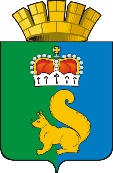 ПОСТАНОВЛЕНИЕАДМИНИСТРАЦИИ ГАРИНСКОГО ГОРОДСКОГО ОКРУГАО внесении изменений в Административный  регламент «Предоставление информациио проведении ярмарок, выставок народноготворчества, ремесел на территорииГаринского городского округа», утвержденПостановлением главыГаринского городского округаот «26» марта 2013 г. N 173с изменениями, внесенными постановлением главыот 01.11.2013 г.   №656	В целях реализации Федерального Закона Российской Федерации от 01 декабря 2014 года № 419-ФЗ «О внесении изменений в отдельные законодательные акты Российской Федерации по вопросам социальной защиты инвалидов в связи с ратификацией Конвенции о правах инвалидов», на основании распоряжения администрации Гаринского городского округа от 02.02.2016 года № 8 «О приведении административных регламентов в соответствие с Федеральным законодательством», руководствуясь статьей 29.1 Устава Гаринского городского округа,	ПОСТАНОВЛЯЕТ:              1.Внести в Административный регламент по предоставлению МКУК «КДЦ» Гаринского городского округа муниципальной услуги  «Предоставление информациио проведении ярмарок, выставок народного творчества, ремесел на территорииГаринского городского округа», утвержден Постановлением главы Гаринского городского округа от «26» марта 2013 г. N 173 с изменениями, внесенными постановлением главы от 01.11.2013 г.   №656 следующие изменения:           Раздел 2 «Стандарт предоставления государственной и муниципальной услуги» административного регламента предоставления муниципальных услуг дополнить пунктами 19,20 следующего содержания:-при предоставлении муниципальной услуги должны соблюдаться требования по обеспечению доступности для инвалидов помещений, в которых предоставляется муниципальная услуга, зала ожидания, мест для заполнения запросов о предоставлении муниципальной услуги, информационных стендов с образцами их заполнения и перечнем документов, необходимых для предоставления муниципальной услуги, в соответствии с законодательством Российской Федерации о социальной защите населения.-помещения для оказания муниципальной услуги и сотрудники учреждения должны обеспечивать: -условия для  беспрепятственного доступа к зданию для предоставления муниципальных услуг для инвалидов (включая инвалидов, использующих кресла – коляски, собак – проводников), далее (инвалидов)-сопровождение инвалидов, имеющих стойкие расстройства функции зрения и самостоятельного передвижения, и оказания им помощи-надлежащее размещение оборудования и носителей информации, необходимых для обеспечения беспрепятственного доступа инвалидов к муниципальным услугам с учетом ограничений их жизнедеятельности-допуск сурдопереводчика и тифлосурдопереводчика, допуск собаки – проводника при наличии документа, подтверждающего её специальное обучение и выдаваемого по форме и в порядке, которые определяются федеральным органом исполнительной власти, осуществляющим функции по выработке и реализации государственной политики и нормативно – правовому регулированию в сфере социальной защиты населения-оказание помощи инвалидам в преодолении барьеров, мешающих  получению ими муниципальных услуг наравне с другими лицами            2.Настоящее постановление опубликовать в газете «Вести Севера», на официальном сайте Гаринского городского округа.            3. Контроль над исполнением настоящего постановления возложить на заместителя главы администрации Гаринского городского округа   Каргаеву Т.В.УтвержденПостановлением главыГаринского городского округаот « 26» марта 2013 г. N 173с изменениями, внесенными постановлением главыот 01.11.2013 г.   №656, с изменениями,внесенными постановлением администрацииот 27.05.2016 г. № 135АДМИНИСТРАТИВНЫЙ РЕГЛАМЕНТПРЕДОСТАВЛЕНИЯ МУНИЦИПАЛЬНОЙ УСЛУГИ ПО ПРЕДОСТАВЛЕНИЮИНФОРМАЦИИ О ПРОВЕДЕНИИ ЯРМАРОК, ВЫСТАВОКНАРОДНОГО ТВОРЧЕСТВА, РЕМЕСЕЛНА ТЕРРИТОРИИ ГАРИНСКОГО ГОРОДСКОГО ОКРУГАI. ОБЩИЕ ПОЛОЖЕНИЯ1. Административный регламент предоставления муниципальной услуги по предоставлению информации о проведении ярмарок, выставок народного творчества, ремесел на территории Гаринского городского округа (далее - Регламент) разработан в целях повышения качества предоставления указанной муниципальной услуги на территории  Гаринского городского округа.2. Получателями муниципальной услуги являются физические и (или) юридические лица, или их представители, действующие на основании доверенности, оформленной в соответствии с действующим законодательством Российской Федерации (далее - заявители).3. Информация о порядке предоставления муниципальной услуги по представлению информации о проведении ярмарок, выставок народного творчества, ремесел на территории Гаринского городского округа предоставляется муниципальными учреждениями культуры. Информация о графике работы, телефонах, месте нахождения учреждений указана в приложении N 1 к настоящему Регламенту.4. Информация о муниципальной услуге предоставляется:1) непосредственно в помещениях муниципальных учреждений культуры предоставляющих муниципальную услугу: на информационных стендах и в форме личного консультирования специалистами учреждений;2) при обращении по телефону - в виде устного ответа на конкретные вопросы, содержащие запрашиваемую информацию;3) на официальном сайте Гаринского городского округа  - www.admgari-sever.ru;4) с использованием федеральной государственной информационной системы "Единый портал государственных и муниципальных услуг (функций)";5) при письменном обращении посредством почтовой связи или по электронной почте - в форме письменных ответов на поставленные вопросы в течение 30 дней в адрес заявителя посредством почтовой связи или электронной почты.В случае изменения информации о порядке предоставления муниципальной услуги, информация подлежит обновлению в течение 5 рабочих дней на стендах и на сайте.При ответах на телефонные звонки и устные обращения специалист, в чьи должностные обязанности входит исполнение данной функции, подробно, в вежливой (корректной) форме информирует обратившихся по интересующим их вопросам. Ответ на телефонный звонок должен начинаться с информации о наименовании учреждения, в который позвонил заявитель, фамилии, имени, отчестве и должности специалиста, принявшего телефонный звонок.Специалист предоставляет информацию по следующим вопросам:- о процедуре предоставления муниципальной услуги;- о перечне документов, необходимых для предоставления муниципальной услуги;- о времени приема заявлений и сроке предоставления услуги;- о порядке обжалования действий (бездействия) и решений, осуществляемых и принимаемых в ходе исполнения муниципальной услуги.Основными требованиями к информированию заявителя являются:- достоверность предоставляемой информации;- четкость в изложении информации;- полнота информирования;- наглядность форм предоставляемой информации;- удобство и доступность получения информации;- оперативность предоставления информации.II. СТАНДАРТ ПРЕДОСТАВЛЕНИЯ МУНИЦИПАЛЬНОЙ УСЛУГИ5. Наименование муниципальной услуги: "Предоставление информации о проведении ярмарок, выставок народного творчества, ремесел на территории Гаринского городского округа".6. Муниципальная услуга предоставляется муниципальными учреждениями культуры  (приложение N 1).7. Результатом оказания муниципальной услуги является информирование о времени и месте о проведении ярмарок, выставок народного творчества, ремесел на территории Гаринского городского округа.8. Срок предоставления муниципальной услуги: услуга предоставляется в срок не превышающий 30 дней со дня регистрации запроса о предоставлении услуги.9. Правовым основанием предоставления муниципальной услуги являются следующие нормативные правовые акты:- Конституция Российской Федерации;- Федеральный закон от 06.10.2003 N 131-ФЗ "Об общих принципах организации местного самоуправления в Российской Федерации";- Федеральный закон от 02.05.2006 N 59-ФЗ "О порядке рассмотрения обращений граждан Российской Федерации";- Федеральный закон от 27.07.2010 N 210-ФЗ "Об организации предоставления государственных и муниципальных услуг";- Основы законодательства Российской Федерации о культуре;- Распоряжение Правительства Российской Федерации от 25.04.2011 N 729-р "Об утверждении перечня услуг, оказываемых государственными и муниципальными учреждениями и другими организациями, в которых размещается государственное задание (заказ) или муниципальное задание (заказ), подлежащих включению в реестры государственных или муниципальных услуг и предоставляемых в электронной форме";- Областной закон от 22.07.1997 N 43-ОЗ "О культурной деятельности на территории Свердловской области";- Устав Гаринского городского округа, утвержденный Решением Думы Гаринского городского округа.10. Для предоставления муниципальной услуги, заявителю необходимо направить в учреждения запрос о предоставлении информации о проведении ярмарок, выставок народного творчества, ремесел на территории Гаринского городского округа (далее - запрос) в устной, письменной или электронной форме.11. Оснований для отказа в приеме документов необходимых для предоставления муниципальной услуги не предусмотрено.12. Исчерпывающий перечень оснований для отказа в предоставления муниципальной услуги:1) содержание запроса не позволяет установить запрашиваемую информацию;2) в запросе не указан почтовый адрес, адрес электронной почты или номер факса для направления ответа на запрос, либо номер телефона, по которому можно связаться с заявителем;3) запрашиваемая информация не связана с деятельностью данного учреждения по оказанию муниципальной услуги;4) запрашиваемая информация ранее предоставлялась заявителю;5) несоответствие обращения содержанию муниципальной услуги;6) завершение установленной законом процедуры ликвидации учреждения, оказывающего муниципальную услугу, решение о которой принято учредителем.13. Муниципальная услуга предоставляется бесплатно.14. Максимальный срок ожидания в очереди при подаче запроса заявителем о предоставлении муниципальной услуги и при получении результата предоставления муниципальной услуги составляет не более 10 минут.15. Срок регистрации запроса заявителя о предоставлении муниципальной услуги.Запрос, составленный в письменной форме или поступивший по сети Интернет в электронной форме, регистрируется в течение трех дней со дня его поступления.Запрос в устной форме, регистрируется в день его поступления с указанием даты и времени поступления, результата рассмотрения во время личного приема граждан.Прием заявителей осуществляется в специально отведенных для этих целей помещениях, обеспечивающих комфортные условия для заявителей и оптимальные условия для работы специалистов, осуществляющих прием и регистрацию запросов.Помещения для ожидания оборудуются стульями, а для удобства заполнения запроса о предоставлении муниципальной услуги - столами и информационными стендами с образцами заполнения запроса о предоставлении муниципальной услуги.На входе кабинета приема заявителей находится информация с указанием номера кабинета, Ф.И.О. специалиста, осуществляющего прием и регистрацию запросов.Рабочее место специалиста, осуществляющего прием и регистрацию запросов, оборудуется персональным компьютером с возможностью доступа к необходимым информационным базам данных и печатающим устройствам.17. Показателями доступности муниципальной услуги являются:- информированность заявителя о получении муниципальной услуги (содержание, порядок и условия ее получения);- комфортность ожидания муниципальной услуги (оснащенные места ожидания, санитарно-гигиенические условия помещения (освещенность, просторность, отопление), эстетическое оформление);- комфортность получения муниципальной услуги (техническая оснащенность, санитарно-гигиенические условия помещения (освещенность, просторность, отопление), эстетическое оформление, комфортность организации процесса (отношение специалистов, участвующих в предоставлении муниципальной услуги, к заявителю: вежливость, тактичность));- бесплатность получения муниципальной услуги;- транспортная и пешеходная доступность зданий учреждений, предоставляющих муниципальную услугу;- удобный режим работы учреждений, осуществляющих предоставление муниципальной услуги;- возможность получения муниципальной услуги с использованием информационно-телекоммуникационных сетей общего пользования, в том числе сети Интернет;- возможность обжалования действий (бездействия) и решений, осуществляемых и принятых в ходе предоставления муниципальной услуги в досудебном и в судебном порядке.Показателями качества муниципальной услуги являются:- оперативность предоставления муниципальной услуги (соответствие стандарту времени, затраченного на подготовку необходимых документов, ожидание предоставления муниципальной услуги, непосредственное получение муниципальной услуги);- точность обработки данных, правильность оформления документов;- компетентность специалистов, осуществляющих предоставление муниципальной услуги (профессиональная грамотность);- количество обоснованных жалоб.18. Возможность получение муниципальной услуги в многофункциональном центре предоставления государственных и муниципальных услуг, по принципу «одного окна».          19.при предоставлении муниципальной услуги должны соблюдаться требования по обеспечению доступности для инвалидов помещений, в которых предоставляется муниципальная услуга, зала ожидания, мест для заполнения запросов о предоставлении муниципальной услуги, информационных стендов с образцами их заполнения и перечнем документов, необходимых для предоставления муниципальной услуги, в соответствии с законодательством Российской Федерации о социальной защите населения.
          20.помещения для оказания муниципальной услуги и сотрудники учреждения должны обеспечивать: -условия для  беспрепятственного доступа к зданию для предоставления муниципальных услуг для инвалидов (включая инвалидов, использующих кресла – коляски, собак – проводников), далее (инвалидов)-сопровождение инвалидов, имеющих стойкие расстройства функции зрения и самостоятельного передвижения, и оказания им помощи-надлежащее размещение оборудования и носителей информации, необходимых для обеспечения беспрепятственного доступа инвалидов к муниципальным услугам с учетом ограничений их жизнедеятельности-допуск сурдопереводчика и тифлосурдопереводчика, допуск собаки – проводника при наличии документа, подтверждающего её специальное обучение и выдаваемого по форме и в порядке, которые определяются федеральным органом исполнительной власти, осуществляющим функции по выработке и реализации государственной политики и нормативно – правовому регулированию в сфере социальной защиты населения-оказание помощи инвалидам в преодолении барьеров, мешающих  получению ими муниципальных услуг наравне с другими лицами.III. СОСТАВ, ПОСЛЕДОВАТЕЛЬНОСТЬ И СРОКИ ВЫПОЛНЕНИЯАДМИНИСТРАТИВНЫХ ПРОЦЕДУР, ТРЕБОВАНИЯ К ПОРЯДКУИХ ВЫПОЛНЕНИЯ19. Предоставление муниципальной услуги включает в себя следующие административные процедуры:1) прием и регистрация запроса;2) изучение запроса и подготовка информации;3) информирование заявителя:- индивидуальное информирование заявителя на основании обращения в устной форме;- письменный ответ заявителю на основании письменного запроса;- публичное информирование;- информирование в электронной форме на основании запроса в электронном виде.20. Основанием для начала предоставления услуги является поступление к специалисту запроса.Специалист:- устанавливает предмет запроса;- регистрирует запрос, путем присвоения регистрационного номера и внесения данного номера и даты в журнал учета и регистрации.Максимальный срок приема и регистрации запроса от заявителей не может превышать 15 минут.Максимальный срок приема и регистрации запросов в письменной и электронной форме не может превышать 3 дней.21. Основанием для изучения запроса и подготовки информации является регистрация специалистом запроса.Специалист определяет ключевые вопросы запроса и осуществляет подготовку информации по существу вопроса в пределах своей компетенции.Подготовленная специалистом информация о проведении ярмарок, выставок народного творчества, ремесел на территории Гаринского городского округа подписывается руководителем Учреждения.Максимальный срок подготовки информации составляет не более 30 дней с момента регистрации запроса.22. Информирование заявителя производится следующим образом:1) основанием для индивидуального информирования заявителя в устной форме является его обращение к специалисту лично или по телефону. При индивидуальном информировании на основании обращения в устной форме информация предоставляется в момент обращения.Время индивидуального информирования в устной форме при обращении заявителя лично к специалисту складывается из времени изложения обратившимся лицом вопроса и времени представления ответа.Максимальное время представления информации составляет 15 минут;2) основанием для информирования заявителя в письменной форме является подготовленная информация по существу вопроса, подписанная руководителем Учреждения.Письменное информирование заявителя осуществляется путем направления информации почтовым отправлением;3) публичное информирование о проведении ярмарок, выставок народного творчества, ремесел на территории Гаринского городского округа осуществляется путем размещения информации на официальном сайт Гаринского городского округа, размещения информации на информационных стендах учреждений культуры.Информация размещается в виде анонсов о предстоящих ярмарках, выставках народного творчества, ремесел, подготовленных специалистами учреждений культуры и искусства на основании утвержденных планов деятельности учреждений.Размещение и обновление достоверной информации о предстоящих ярмарках, выставках народного творчества, ремесел, размещенной на информационных стендах в учреждениях культуры, предоставляющих муниципальную услугу, на официальном сайте Гаринского городского округа, осуществляется специалистами ежемесячно.В случае отмены или изменения времени, даты, места проведения специалисты учреждений культуры, ответственные за размещение информации обязаны в течение 24 часов с момента принятия решения об изменении разместить данную информацию на официальном сайте Гаринского городского округа, информационных стендах учреждений;4) основанием для информирования заявителя в электронной форме является регистрация и подготовка ответа на запрос заявителя в электронной форме.Запрос, направленный в электронной форме регистрируется ответственным за прием сообщений специалистом в течение 3 дней с момента поступления запроса.Специалист, ответственный за предоставление муниципальной услуги готовит ответ на запрос и направляет информацию на электронный адрес заявителя.Максимальное время предоставления информации не может превышать 30 дней.IV. ПОРЯДОК И ФОРМЫ КОНТРОЛЯЗА ИСПОЛНЕНИЕМ АДМИНИСТРАТИВНОГО РЕГЛАМЕНТА23. Контроль за полнотой и качеством предоставления муниципальной услуги включает в себя проведение проверок, выявление и устранение нарушений прав заявителей, рассмотрение, принятие решений и подготовку ответов на обращение заявителей, содержащих жалобы на действия (бездействие) лиц, ответственных за предоставление муниципальной услуги.24. Внутренний контроль за предоставлением муниципальной услуги осуществляется руководителями учреждений культуры и искусства, ответственными за организацию работы по предоставлению муниципальной услуги.25. Текущий контроль за соблюдением последовательности действий, определенных административными процедурами по предоставлению муниципальной услуги и принятием решений обеспечивается отраслевым органом администрации Гаринского городского округа.Периодичность осуществления текущего контроля носит плановый характер (осуществляется 2 раза в год) и внеплановый характер (по конкретному обращению заявителя).26. Предметом проверок является качество и доступность муниципальной услуги (соблюдение сроков предоставления, условий ожидания приема, порядка информирования о муниципальной услуге, обоснованность отказов в предоставлении муниципальной услуги, отсутствие избыточных административных действий).27. Контроль за исполнением Регламента со стороны граждан, юридических лиц, осуществляется в порядке и формах, установленных Федеральным законом от 02.05.2006 N 59-ФЗ "О порядке рассмотрения обращений граждан Российской Федерации".28. По результатам проведенных проверок, при выявлении нарушений прав заявителей, осуществляется привлечение лиц, ответственных за предоставление муниципальной услуги за решения и действия (бездействие), принимаемые (осуществляемые) в ходе предоставления муниципальной услуги, к ответственности в соответствии с законодательством Российской Федерации и законодательством Свердловской области.V. ДОСУДЕБНЫЙ (ВНЕСУДЕБНЫЙ) ПОРЯДОК ОБЖАЛОВАНИЯРЕШЕНИЙ И ДЕЙСТВИЙ (БЕЗДЕЙСТВИЯ) ОРГАНА,ПРЕДОСТАВЛЯЮЩЕГО УСЛУГУ, А ТАКЖЕ ДОЛЖНОСТНОГО ЛИЦА ИПРИНИМАЕМОГО ИМ РЕШЕНИЯ ПО ПРЕДОСТАВЛЕНИЮ УСЛУГИ29. Обжалование действия (бездействия) и решений, осуществляемых (принятых) в ходе предоставления муниципальной услуги в досудебном порядке.Лица, чьи права нарушены в ходе осуществления муниципальной услуги, имеет право направить жалобу о нарушении своих прав и законных интересов, противоправных действиях (бездействии) и решениях лиц, ответственных за предоставление муниципальной услуги, нарушении положений настоящего регламента, некорректном поведении или нарушении служебной этики лицами, ответственными за осуществление муниципальной услуги.30. Жалоба подается в письменной форме на бумажном носителе, в электронной форме в учреждения культуры на имя руководителей. Жалобы на решения, принятые руководителями учреждений культуры  подаются в отраслевой орган администрации Гаринского городского округа.31. Жалоба может быть направлена по почте, посредством электронной почты, единого портала государственных и муниципальных услуг либо регионального портала государственных и муниципальных услуг, а также может быть принята при личном приеме заявителя.32. Жалоба должна содержать:1) наименование органа, предоставляющего муниципальную услугу, специалиста органа, предоставляющего муниципальную услугу решения и действия (бездействие) которых обжалуются;2) фамилию, имя, отчество (последнее - при наличии), сведения о месте жительства заявителя - физического лица либо наименование, сведения о месте нахождения заявителя - юридического лица, а также номер (номера) контактного телефона, адрес (адреса) электронной почты (при наличии) и почтовый адрес, по которым должен быть направлен ответ заявителю;3) сведения об обжалуемых решениях и действиях (бездействии) органа, предоставляющего муниципальную услугу, специалиста органа, предоставляющего муниципальную услугу;4) доводы, на основании которых заявитель не согласен с решением и действием (бездействием) органа, предоставляющего муниципальную услугу, специалиста органа, предоставляющего муниципальную услугу. Заявителем могут быть представлены документы (при наличии), подтверждающие доводы заявителя, либо их копии.33. Жалоба, поступившая в учреждение культуры, подлежит рассмотрению руководителем, в течение пятнадцати рабочих дней со дня ее регистрации, а в случае обжалования отказа учреждения культуры, специалиста учреждения, предоставляющего муниципальную услугу, в приеме документов у заявителя либо в исправлении допущенных опечаток и ошибок или в случае обжалования нарушения установленного срока таких исправлений - в течение пяти рабочих дней со дня ее регистрации.34. По результатам рассмотрения жалобы руководитель учреждения культуры, принимает одно из следующих решений:1) удовлетворяет жалобу;2) отказывает в удовлетворении жалобы.35. Не позднее дня, следующего за днем принятия решения, указанного в пункте 33 настоящего Регламента, заявителю в письменной форме и по желанию заявителя в электронной форме направляется мотивированный ответ о результатах рассмотрения жалобы.36. Обжалование решений, принятых в ходе осуществления муниципальной услуги, действий или бездействия лиц, ответственных за осуществление муниципальной услуги, в судебном порядке производится в судах общей юрисдикции в установленные законом сроки.Приложение N 1к Административному регламентупредоставления муниципальной услугипо предоставлению информациио проведении ярмарок, выставокнародного творчества,ремесел на территорииГаринского  городского округаРЕЖИМРАБОТЫ УЧРЕЖДЕНИЙ КУЛЬТУРЫПриложение N 2к Административному регламентупредоставления муниципальной услугипо предоставлению информациио проведении ярмарок, выставокнародного творчества,ремесел на территории Гаринского городского округа                                           Руководителю Учреждения                                           ________________________________                                           От _____________________________                                                 (Ф.И.О. заявителя)                                           ________________________________                                            проживающего (ей) по адресу:                                           ________________________________                                              (индекс, город, улица, номер                                                дома, квартира, телефон)                                          _________________________________                                          _________________________________                                 ЗАЯВЛЕНИЕ    Прошу предоставить информацию _______________________________________________________________________________________________________________________________________________________________________________________________                (указать характер запрашиваемой информации)Информация необходима для _______________________________________________________________________________________________________________________________________________________________________________________________________                                                         __________________                                                            (подпись)                                                    "___" _________ 20_ г.Приложение N 3к Административному регламентупредоставления муниципальной услугипо предоставлению информациио проведении ярмарок, выставокнародного творчества,ремесел на территорииГаринского городского округа                                                    Руководителю Учреждения                                 ЗАЯВЛЕНИЕ___________________________________________________________________________  (наименование организации, учреждения, юридический и фактический адрес)______________________________________________________________________________________________________________________________________________________Просит предоставить следующую информацию ______________________________________________________________________________________________________________________________________________________________________________________________________________________________________________________________________________________________________________________________________________          (указать характер запрашиваемой информации)Информация необходима для ________________________________________________________________________________________________________________________________________________________________________________________Руководитель ________________ _____________________________________________                  (подпись)                 (Фамилия, инициалы)М.П."_____"______________ 20__27.05.2016 г. р.п. Гари№ 135 Глава администрацииГаринского городского округа                        А.Г.ЛыжинНаименование     
учреждений      Юридический  
адрес     Время работы 
учреждения  Время работы 
специалистов ТелефоныМКУК «КДЦ»Гаринского городского округа    
Адрес электронной     
почты:                
gari_kdc@mail.ru   624910,        
р.п. Гари,      
ул. Комсомольская,52,         понедельник -
пятница   
9.00-18.00
перерыв      
13.00 - 14.00
понедельник -
пятница   
9.00-18.00
перерыв      
13.00 - 14.002-18-07